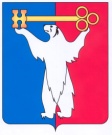 АДМИНИСТРАЦИЯ ГОРОДА НОРИЛЬСКАКРАСНОЯРСКОГО КРАЯРАСПОРЯЖЕНИЕ13.09.2022 	                г. Норильск 	           № 5550О стоимости питания в муниципальных общеобразовательных учреждениях муниципального образования город Норильск на 2022-2023 учебный годВ целях применения единого подхода при реализации мероприятий социальной направленности по организации школьного питания обучающихся муниципальных общеобразовательных учреждений муниципального образования город Норильск, предусмотренных муниципальной программой «Развитие образования», утвержденной постановлением Администрации города Норильска на соответствующий финансовый год, по результатам совместной закупки муниципальными общеобразовательными учреждениями муниципального образования город Норильск услуг по организации школьного питания,1. Директорам муниципальных общеобразовательных учреждений муниципального образования город Норильск (за исключением муниципального бюджетного общеобразовательного учреждения «Средняя школа № 24», (далее - МБОУ «СШ № 24) довести до сведения родителей (законных представителей) обучающихся муниципальных общеобразовательных учреждений муниципального образования город Норильск размер стоимости питания, подлежащий оплате с 01.09.2022:- горячий завтрак для обучающихся 1 - 4 классов, обучающихся во вторую смену, посещающих группу продленного дня - 152 руб. 05 коп. - горячий завтрак для обучающихся 5 - 11 классов - 183 руб. 66 коп. (полная стоимость рациона 223 руб. 97 коп.; 18,0% возмещает бюджет муниципального образования город Норильск);- горячий обед для обучающихся 1 - 4 классов, обучающихся в первую смену, посещающих группу продленного дня - 187 руб. 04 коп. (полная стоимость рациона 228 руб. 10 коп.; 18,0% возмещает бюджет муниципального образования город Норильск);- горячий обед для обучающихся 5 - 11 классов - 245 руб. 89 коп.;- полдник для обучающихся 1 - 11 классов – 49 руб. 78 коп.2. Директорам муниципальных общеобразовательных учреждений муниципального образования город Норильск (за исключением МБОУ «СШ № 24») обеспечить следующим бесплатным горячим питанием в муниципальных общеобразовательных учреждениях муниципального образования город Норильск:а) горячий завтрак для обучающихся в первую смену 1 - 4 классов:до 10 лет включительно (11 руб. 40 коп. - за счет средств бюджета муниципального образования город Норильск, 140 руб. 65 коп. - краевого бюджета);от 11 до 13 лет включительно (0 руб. 46 коп. - за счет средств бюджета муниципального образования город Норильск, 151 руб. 59 коп. - краевого бюджета);б) горячий обед для обучающихся во вторую смену 2 - 4 классов:от 6 до 10 лет включительно (17 руб. 09 коп. - за счет средств бюджета муниципального образования город Норильск, 211 руб. 01 коп. - краевого бюджета);от 11 до 18 лет (0 руб. 69 коп. - за счет средств бюджета муниципального образования город Норильск, 227 руб. 41 коп. - краевого бюджета).3. Директорам муниципальных общеобразовательных учреждений муниципального образования город Норильск (за исключением МБОУ «СШ № 24») обеспечить бесплатным питанием детей, обучающихся в муниципальных общеобразовательных учреждениях муниципального образования город Норильск:–	 из семей со среднедушевым доходом ниже величины прожиточного минимума, установленной постановлением Правительства Красноярского края на душу населения для первой группы территорий; –	из многодетных семей со среднедушевым доходом семьи, не превышающим 1,25 величины прожиточного минимума, установленной постановлением Правительства Красноярского края на душу населения для первой группы территорий;–	воспитывающихся одинокими родителями со среднедушевым доходом семьи, не превышающим 1,25 величины прожиточного минимума, установленной постановлением Правительства Красноярского края на душу населения для первой группы территорий;–	 из семей, находящихся в социально опасном положении, в которых родители или иные законные представители несовершеннолетних не исполняют своих обязанностей по их воспитанию, обучению и (или) содержанию и (или) отрицательно влияют на их поведение либо жестоко обращаются с ними:а) горячий завтрак для обучающихся 5 - 11 классов:до 10 лет включительно (83 руб. 32 коп. - за счет средств бюджета муниципального образования город Норильск, 140 руб. 65 коп. - краевого бюджета);от 11 до 18 лет включительно (60 руб. 43 коп. - за счет средств бюджета муниципального образования город Норильск, 163 руб. 54 коп. - краевого бюджета);б) горячий обед для обучающихся 1 - 4 классов (228 руб. 10 коп. - за счет средств бюджета муниципального образования город Норильск);в) полдник для обучающихся во вторую смену 1 - 4 классов (49 руб. 78 коп. - за счет средств бюджета муниципального образования город Норильск); г) горячий обед для обучающихся во вторую смену 5 - 11 классов:до 10 лет включительно (34 руб. 88 коп. - за счет средств бюджета муниципального образования город Норильск, 211 руб. 01 коп. - краевого бюджета);от 11 до 18 лет включительно (0 руб. 62 коп. - за счет средств бюджета муниципального образования город Норильск, 245 руб. 27 коп. - краевого бюджета).4. Директорам муниципальных общеобразовательных учреждений муниципального образования город Норильск обеспечить следующим бесплатным питанием детей, обучающихся в муниципальных общеобразовательных учреждениях муниципального образования город Норильск с ограниченными возможностями здоровья (далее - ОВЗ), не проживающих в интернате (горячим завтраком и горячим обедом - обучающиеся в первую смену; горячим обедом и полдником - обучающиеся во вторую смену):а) горячий завтрак для обучающихся 1 - 4 классов:до 10 лет включительно (11 руб. 40 коп. за счет средств бюджета муниципального образования город Норильск, 140 руб. 65 коп. - краевого бюджета);от 11 до 13 лет включительно (152 руб. 05 коп. - за счет средств краевого бюджета);б) горячий завтрак для обучающихся 5 - 11 классов:до 10 лет включительно (83 руб. 32 коп. - за счет средств бюджета муниципального образования город Норильск, 140 руб. 65 коп. - краевого бюджета);от 11 до 18 лет включительно (60 руб. 43 коп. - за счет средств бюджета муниципального образования город Норильск, 163 руб. 54 коп. - краевого бюджета);в) горячий обед для обучающихся 1 - 4 классов:до 10 лет включительно (17 руб. 09 коп. - за счет средств бюджета муниципального образования город Норильск, 211 руб. 01 коп. - краевого бюджета);от 11 до 13 лет включительно (228 руб. 10 коп. - за счет средств краевого бюджета);г) горячий обед для обучающихся 5 - 11 классов:до 10 лет включительно (34 руб. 88 коп. - за счет средств бюджета муниципального образования город Норильск, 211 руб. 01 коп. - краевого бюджета);от 11 до 18 лет включительно (0 руб. 62 коп. - за счет средств бюджета муниципального образования город Норильск, 245 руб. 27 коп. - краевого бюджета);д) полдник для обучающихся 1 - 11 классов (49 руб. 78 коп. - за счет средств краевого бюджета).5. 	Управлению общего и дошкольного образования Администрации города Норильска обеспечить целевое использование бюджетных и родительских средств на возмещение стоимости питания.6. 	Финансовому управлению Администрации города Норильска производить финансирование расходов, предусмотренных настоящим распоряжением, в пределах утвержденных бюджетных ассигнований на соответствующий финансовый год за счет средств бюджета Красноярского края и бюджета муниципального образования город Норильск, предусмотренных на эти цели мероприятиями муниципальной программы «Развитие образования» на соответствующий финансовый год.7. 	Считать утратившим силу Распоряжение Администрации города Норильска от 24.12.2021 № 6509 «О стоимости питания в муниципальных общеобразовательных учреждениях муниципального образования город Норильск на 2022 год».8. 	Опубликовать настоящее распоряжение в газете «Заполярная правда» и разместить его на официальном сайте муниципального образования город Норильск.9. 	Настоящее распоряжение вступает в силу с даты его подписания и распространяет свое действие на правоотношения, возникшие с 01.09.2022.Глава города Норильска	                                                                            Д.В. Карасев						